Christ Lutheran ChurchWeek at a GlanceSeptember 3 – September 10Today, September 3, 20239:30am        Worship -In Person & Live Streamed5:00pm        OAMonday, September 4Labor Day  - Church Office and Preschool ClosedTuesday, September 59:00am          Cover G’s QuiltingWednesday, September 69:45am         Bible Study (Zoom format)6:30pm         Women’s Bible Study (Adult Lounge)Thursday, September 75:00pm         Church in Society Meeting (Conference Room)6:00pm         OA Book Club (Adult lounge)7:00pm         Choir Rehearsal (Sanctuary)Friday, September 8No Events PlannedSaturday,  September 912:00pm       Sons of NorwaySunday  September 109:30am         Worship-In Person & Live Streamed Following worship -God’s Work. Our Hands. project in the social hall5:00pm         OAAltar flowers are given to the glory of God by the Petrbok family in honor of Brandon’s birthday.Altar flowers can be sponsored in honor or memory of loved ones or in thanksgiving for special occasions. The flower chart is on the door of the Usher’s Room in the Narthex.  Each arrangement sponsored is $40.  Please make your check out to Christ Lutheran and place in the offering plate. Thank you so much.Class description sheet available in the Narthex.  Take a look at all of the education opportunities the Ed Committee has developed.Church in Society’s Giving Focus for September is completing projects here at church and in our community at large. Next Sunday we will begin the task of completing knitted caps for a variety of charitable organizations we support. .  These caps have been knitted by Rich Oelschlaeger but require some “finishing” work before they can be delivered to LSS, COA, Lutheran Maritime Ministry.  This project can be worked by members at home and returned to the church.  We also have requests for help from New Life Beginnings so there may be calls for some people to donate time there as well.  Stay tuned.This morning’s worship assistants:Assisting Minister: Mike MaricleReader: Barbi DarnauerCommunion Assistants: Angel Trujillo, Joyce Carter, Robin Black Greeters: Valerie and Kurt WeiselAltar Guild: Doug Holdhusen and D’Jesus TrujilloCoffee Cart: Joyce CarterUshers: Linda McGee, Mark Ennen, Claudia FitzpatrickThank you allCLC member, Mike Freligh, has a 2 bed, 1 bath unit in a duplex here in Long Beach that will be available on September 1st.  Amenities include a full kitchen, white picket fence and a locked, shared laundry room. Contact the church office.The Healing Power of the Holy SpiritWe pray for:Members at Home or in Care Centers: Justin Bartlow, Laurie Ennen, Ione Marchael, Sydney Nichols, and Frances Willms.  Those struggling with illness or other concerns: Don Darnauer, Judy Haenn, Daniel Howard, Karen Koch, Jeff Rodrigues,  Bary & Janice Schlieder,  Kurt Weisel, Rich Williams, Gary & Linda Zimmerman.*Family & Friends: Chad, Barrett,  Michael, Noah, Lois Brown, Zach Burkard,  Byron, Sue, Charlie and David Corm, Mary Croes, John Dahlem,   Denise Davis, Tamara Fitzgerald, Brechin Flournoy, Gina Barvy Fournier, Alberta Gray, Cindy Gray, Kylie & Crystal Huber, Doris Jung, Barb Korsmo, Katrina Lahr, Sue Lance, Ronda Lynn, Alan Osterhout, Paula Pettit, Paul Perencevic, Kristina & Scott Randolph, Fred and family, Sharry Reed, Tom Sievers, Marie Spangler,  Vicki Thompson, Jessica and Jenny West. *Names are included on the prayer list for 30 days unless specific requests are made through the office.We also pray for the ongoing work of: + Christ Lutheran’s Pastoral Call Committee + Linda Gawthorne among the Kogi people of Colombia  + First responders who provide safety, security, and care + Those serving in our nation's military, especially: Samuel Brown, Ryan Dorris,      Morgan Llewellyn, Johnny Luna, Jim Reeder, Steven, Brina and Michael      Navarro. Please provide us with  names of  those you wouldlike to include in these prayers. + Presiding Bishop Elizabeth Eaton, Bishop Brenda Bos, Pastors,     and elected leaders of our church.     Did you know in the first few days following a loved one’s death, the family can make an average of 200 decisions? To ease the worry of family and offer an opportunity for you to choose the arrangements you want for a service, Pr. Laurie Arroyo will lead a planning workshop for funerals, memorial & celebration of life worship services. Thank you to the Columbarium Board for hosting this workshop to help you, your family and the church staff prepare the necessary arrangements upon your passing.     This 45–60-minute workshop will walk you through the basics of planning for a Celebration of Life, Funeral or Memorial Service. We will provide each participant with a planning guide and worksheet to complete. When completed, it can be shared with family or friends and a copy will be kept on file in the church office at Christ Lutheran. For more information, contact Pastor Laurie Arroyo, in the church office.     If you are unable to attend on October 1, but would like to arrange a meeting or pick up a packet, feel free to call the church office and let us know.Celebration of Life, Funeral & Memorial Service Planning WorkshopSunday, October 1st ,2023, following worship for about an hour – light snacks provided.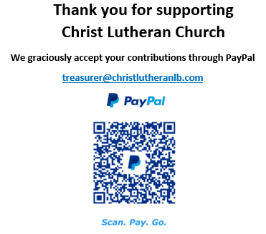 